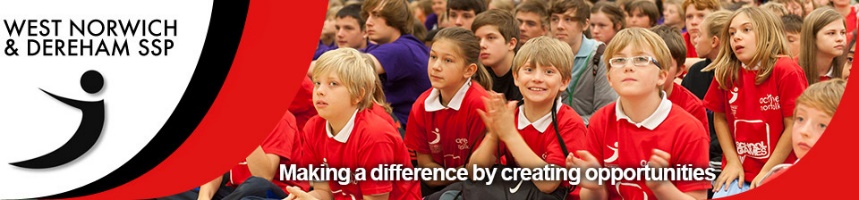 WNDSSP SCHOOL GAMES SPORTSHALL ATHLETICS - 19/11/18YEAR 5/6 EVENTYEAR 3/4 EVENTPositionSchoolPoints1stFirside Junior7322ndReepham6783rdCawston5824thCostessey Junior5485thSt. Augustines4946thToftwood Junior4827thThomas Bullock4648thSt. Peter’s4509thLyng43810thMattishall41611thScarning40812thFoulsham406PositionSchoolPoints1stReepham6222ndCawston6083rdSt. Augustines5764thThomas Bullock5605thFirside Junior5406thLyng5187thSwanton Morley5168thMattishall / Kinsale Junior46210thScarning / St. Peter’s45012thToftwood Junior342